7	рассмотреть возможные изменения и другие варианты в связи с Резолюцией 86 (Пересм. Марракеш, 2002 г.) Полномочной конференции о процедурах предварительной публикации, координации, заявления и регистрации частотных присвоений, относящихся к спутниковым сетям, в соответствии с Резолюцией 86 (Пересм. ВКР-07) в целях содействия рациональному, эффективному и экономному использованию радиочастот и любых связанных с ними орбит, включая геостационарную спутниковую орбиту;7(H)	Вопрос H − Изменения к элементам данных Приложения 4 к РР, которые необходимо представлять для негеостационарных спутниковых системВведениеВопрос H включает в себя три разных вопроса, которые рассматривались в процессе подготовки МСЭ-R по пункту 7 повестки дня ВКР-19. Вопрос H связан с необходимостью обеспечить предоставление достаточного количества элементов данных Приложения 4 к РР для облегчения моделирования негеостационарных (НГСО) спутниковых систем, с тем чтобы: −	администрации имели возможность определить потенциальное воздействие этих систем на свои системы и составить свои замечания для направления заявляющей администрации и в Бюро радиосвязи на основании информации для предварительной публикации (API) в случае частотных присвоений негеостационарным спутниковым системам, не подлежащих координации согласно разделу II Статьи 9 РР (см. п. 9.3), или на основании запроса о координации (CR/C) в случае частотных присвоений спутниковым системам НГСО, подпадающих под действие процедур раздела II Статьи 9 РР (см. п. 9.52), или−	Бюро радиосвязи имело возможность выполнить рассмотрение в части соответствия установленным в Статье 22 РР пределам э.п.п.м., используя последнюю версию алгоритма, содержащегося в Рекомендации МСЭ-R S.1503.В конечном итоге МСЭ-R был определен единственный метод решения этого вопроса. Согласно этому методу:−	требование о предоставлении элементов данных для частотных присвоений системам НГСО в полосах частот, подлежащих координации согласно разделу II Статьи 9 РР, с разбивкой по параметрам Приложения 4 к РР (а именно: прямому восхождению восходящего узла, долготе восходящего узла и соответствующим дате и времени, аргументу перигея) предлагается распространить на API и заявки на регистрацию частотных присвоений системам НГСО в полосах частот, не подлежащих координации согласно разделу II Статьи 9 РР. Эти требования будут применяться только в отношении систем НГСО, для которых известно относительное распределение орбитальных плоскостей и спутников, определенное в дополнительном элементе данных Приложения 4 к РР. Также предлагается добавить в Приложение 4 к РР новые элементы данных для частотных присвоений системам НГСО в полосах частот, не подлежащих координации согласно разделу II Статьи 9 РР: обязательный элемент данных, определяющий, является ли орбита солнечно-синхронной или нет, и необязательный элемент данных, в котором для солнечно-синхронных орбит указывается местное время восходящего узла (LTAN);−	предлагается добавить новые элементы данных в Приложение 4 к РР – символ, указывающий, формируют ли все орбитальные плоскости одну систему НГСО или несколько взаимоисключающих конфигураций, а в случае последнего – еще один элемент данных Приложения 4 к РР, предусматривающий количество взаимоисключающих конфигураций, и еще один элемент данных Приложения 4 к РР, предусматривающий предоставление исчерпывающего списка потенциальных конфигураций орбитальных плоскостей;−	предлагаются изменения в элементах данных Приложения 4 к РР, обусловленные пересмотром Рекомендации МСЭ-R S.1503, для того чтобы расширить возможность определять подгруппировки с разным набором параметров для каждой подгруппировки (например, минимальный угол к дуге ГСО, изменяющийся в зависимости от орбитальной плоскости), возможность определять различные наборы эксплуатационных параметров системы в зависимости от полосы частот и предоставить дополнительную гибкость в имеющихся полях (например, минимальный угол места, изменяющийся в зависимости от широты и азимута).Настоящие предложения европейских стран соответствуют единому методу Отчета ПСК.ПредложенияПРИЛОЖЕНИЕ  4  (Пересм. ВКР-15)Сводный перечень и таблицы характеристик для использования 
при применении процедур Главы IIIДОпОЛНЕНИЕ  2Характеристики спутниковых сетей, земных станций 
или радиоастрономических станций2     (ПЕРЕСМ. ВКР-12)Сноски к Таблицам A, B, C и DMOD	EUR/16A19A8/1#50116Таблица AСПУТНИКОВОЙ СЕТИ, ЗЕМНОЙ СТАНЦИИ 
ИЛИ РАДИОАСТРОНОМИЧЕСКОЙ СТАНЦИИ     (Пересм. ВКР-)Основания:	В целях содействия администрациям, имеющим замечания по п. 9.3 и п. 9.52 РР, в моделировании негеостационарных спутниковых (НГСО) систем, а также с тем, чтобы Бюро радиосвязи имело возможность выполнить рассмотрение в части соответствия установленным в Статье 22 РР пределам э.п.п.м., используя последнюю версию алгоритма, содержащегося в Рекомендации МСЭ-R S.1503.______________Всемирная конференция радиосвязи (ВКР-19)
Шарм-эль-Шейх, Египет, 28 октября – 22 ноября 2019 года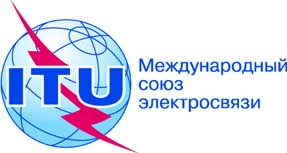 ПЛЕНАРНОЕ ЗАСЕДАНИЕДополнительный документ 8
к Документу 16(Add.19)-R7 октября 2019 годаОригинал: английскийОбщие предложения европейских странОбщие предложения европейских странПредложения для работы конференцииПредложения для работы конференцииПункт 7(H) повестки дняПункт 7(H) повестки дняПункты в ПриложенииA  –  ОБЩИЕ ХАРАКТЕРИСТИКИ СПУТНИКОВОЙ СЕТИ, 
ЗЕМНОЙ СТАНЦИИ ИЛИ РАДИОАСТРОНОМИЧЕСКОЙ СТАНЦИИПредварительная публикация 
информации о геостационарной 
спутниковой сетиПредварительная публикация 
информации о негеостационарной спутниковой сети, подлежащей 
координации согласно
 разделу II Статьи 9Предварительная публикация 
информации о негеостационарной спутниковой сети, не подлежащей координации согласно
 разделу II Статьи 9Заявление или координация 
геостационарной спутниковой сети 
(включая функции космической 
эксплуатации согласно Статье 2А Приложений 30 и 30А)Заявление или координация негеостационарной спутниковой сетиЗаявление или координация земной 
станции (включая заявление согласно Приложениям 30А и 30В)Заявка для спутниковой сети радиовещательной спутниковой службы согласно Приложению 30 (Статьи 4 и 5)Заявка для спутниковой сети 
(фидерная линия) согласно 
Приложению 30А (Статьи 4 и 5)Заявка для спутниковой сети 
фиксированной спутниковой службы 
согласно Приложению 30В (Статьи 6 и 8)Пункты в ПриложенииРадиоастрономия.........A.4.bДля космической(их) станции(й) на борту негеостационарного(ых) спутника(ов):A.4.bA.4.b.1число орбитальных плоскостей XXA.4.b.1A.4.b.2код эталонного телаXXXA.4.b.2A.4.b.3Для космических станций негеостационарной системы фиксированной спутниковой службы, работающей в полосе 3400–4200 МГц:A.4.b.3A.4.b.3.aмаксимальное число космических станций (NN) негеостационарной спутниковой системы фиксированной спутниковой службы, ведущих одновременную передачу на совпадающей частоте в Северном полушарииXXA.4.b.3.aA.4.b.3.bмаксимальное число космических станций (NS) негеостационарной спутниковой системы фиксированной спутниковой службы, ведущих одновременную передачу на совпадающей частоте в Южном полушарииXXA.4.b.3.bA.4.b.4Для каждой орбитальной плоскости, где Земля является эталонным телом:A.4.b.4A.4.b.4.aугол наклонения (ij) орбитальной плоскости в отношении плоскости экватора Земли (0° ≤ ij < 180°)XXA.4.b.4.aA.4.b.4.bчисло спутников в каждой орбитальной плоскостиXXA.4.b.4.bA.4.b.4.cпериод обращенияXXA.4.b.4.cA.4.b.4.dвысота (в километрах) апогея космической станцииXXA.4.b.4.dA.4.b.4.eвысота (в километрах) перигея космической станцииXXA.4.b.4.eA.4.b.4.fминимальная высота космической станции над поверхностью Земли, на которой ведутся передачи с любого спутникаXXA.4.b.4.fA.4.b..долгота восходящего узла (Ωj) для j-й орбитальной плоскости, измеренное против часовой стрелки в экваториальной плоскости от направления весеннего равноденствия до точки, где спутник пересекает экваториальную плоскость с юга на север (0° ≤  Ωj < 360°)A.4.b..A.4.b..начальный фазовый угол (ωi) i-го спутника в его орбитальной плоскости в эталонный момент времени t = 0, измеряемый от точки восходящего узла  (0° ≤ ωi < 360°) A.4.b..A.4.b..аргумент перигея (ωp), измеряемый в орбитальной плоскости в направлении движения от восходящего узла до перигея 
(0° ≤ ωp < 360°)A.4.b..A.4.b.6Для космических станций, работающих в полосе частот в соответствии с пп. 22.5С, 22.5D или 22.5F, элементы данных для соответствующего описания работы негеостационарной спутниковой системы на орбите:A.4.b.6A.4.b.6.aДля каждого диапазона широт:A.4.b.6.aA.4.b.6.a.1максимальное число негеостационарных спутников, ведущих передачи на перекрывающихся частотах на конкретный пунктA.4.b.6.a.1A.4.b.6.a.2соответствующее начало диапазона широтA.4.b.6.a.2A.4.b.6.a.3соответствующий конец диапазона широтA.4.b.6.a.3A.4.b.6.bНе используетсяA.4.b.6.bA.4.b.6.cсимвол, указывающий, используется ли функция удержания космической станции на орбите для обеспечения повторяющейся проекции движения спутника на поверхность землиXA.4.b.6.cA.4.b.6.dесли для обеспечения повторяющейся проекции движения спутника на поверхность земли используется функция удержания космической станции на орбите, то указывается время в секундах, которое требуется для возвращения группировки в свою исходную позицию, т. е. чтобы все спутники находились в одном положении относительно Земли и друг друга+A.4.b.6.dA.4.b.6.eсимвол, указывающий, должна ли при моделировании космической станции использоваться конкретная скорость прецессии восходящего узла орбиты вместо члена J2XA.4.b.6.eA.4.b.6.fдля космической станции, при моделировании которой будет использоваться конкретная скорость прецессии восходящего узла орбиты вместо члена J2, указывается скорость прецессии (градусы/сутки), измеренная против часовой стрелки в экваториальной плоскости+A.4.b.6.fA.4.b.6.gA.4.b.6.gA.4.b.6.gA.4.b.6.gA.4.b.6.hA.4.b.6.hA.4.b.6.iA.4.b.6.iA.4.b.6.jдопустимое отклонение долготы восходящего узлаXA.4.b.6.jA.4.b.7Для космических станций, работающих в полосе частот в соответствии с пп. 22.5С, 22.5D или 22.5F, элементы данных для соответствующего описания характеристик негеостационарной спутниковой системы:A.4.b.7A.4.b.7.aмаксимальное число негеостационарных спутников, принимающих сигналы одновременно на перекрывающихся частотах от взаимодействующих земных станций в пределах данной ячейкиA.4.b.7.aA.4.b.7.bсреднее число взаимодействующих земных станций, работающих на перекрывающихся частотах, на квадратный километр в пределах одной ячейкиA.4.b.7.bA.4.b.7.cсреднее расстояние (в километрах) между ячейками с одинаковыми частотамиA.4.b.7.cA.4.b.7.dДля зоны исключения вблизи геостационарной спутниковой орбиты:A.4.b.7.dA.4.b.7.d.1тип зоны (основанный на топоцентрическом угле, угле со спутником в центре определения зоны исключения)A.4.b.7.d.1A.4.b.7.d.2ширина зоны в градусах, если зона основана на топоцентрическом угле или угле со спутником в центре+A.4.b.7.d.2A.4.b.7.d.3A.4.b.7.d.3............A.14СПЕКТРАЛЬНЫЕ МАСКИ: ДЛЯ СТАНЦИЙ, РАБОТАЮЩИХ В ПОЛОСАХ ЧАСТОТ СОГЛАСНО 
пп. 22.5С, 22.5D ИЛИ 22.5FA.14A.14.aДля каждой маски э.и.и.м., используемой негеостационарной космической станцией:A.14.aA.14.a.1идентификационный код маскиXA.14.a.1A.14.a.2самая низкая частота, для которой эта маска действительнаXA.14.a.2A.14.a.3самая высокая частота, для которой эта маска действительнаXA.14.a.3A.14.a.4шаблон маски, определенный путем указания мощности в эталонной ширине полосы для нескольких углов XA.14.a.4A.14.bДля маски э.и.и.м. каждой взаимодействующей земной станции:A.14.bA.14.b.1идентификационный код маскиXA.14.b.1A.14.b.2самая низкая частота, для которой эта маска действительнаXA.14.b.2A.14.b.3самая высокая частота, для которой эта маска действительнаXA.14.b.3A.14.b.4A.14.b.4A.14.b.5A.14.b.5A.14.b.6шаблон маски, определенный путем указания мощности в эталонной ширине полосыXA.14.b.6A.14.cДля каждой маски п.п.м., используемой негеостационарной космической станцией:Примечание. – Маска п.п.м. для космической станции определяется максимальной плотностью потока мощности, создаваемой любой космической станцией вызывающей помехи негеостационарной спутниковой системы, видимой с любой точки на поверхности ЗемлиA.14.cA.14.c.1идентификационный код маскиXA.14.c.1A.14.c.2самая низкая частота, для которой эта маска действительнаXA.14.c.2A.14.c.3самая высокая частота, для которой эта маска действительнаXA.14.c.3A.14.c.4тип маскиXA.14.c.4A.14.c.5шаблон маски плотности потока мощности, определенный в трех измеренияхXA.14.c.5............